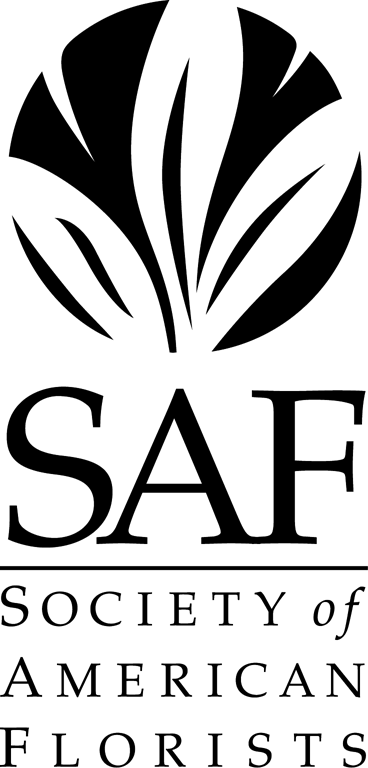 2017 INDIVIDUAL MEMBERSHIP APPLICATION FORM1601 Duke Street • Alexandria, VA  22314-3406 • (800) 336-4743 FAX: (703) 836-8705  WEBSITE: www.safnow.orgAttn:  Member Services DepartmentYour Name:  _____________________________________________________________School or Company Name: _________________________________________________Address:  _______________________________________________________________City/State/Zip:  __________________________________________________________Telephone Number:__________________ Fax Number: _________________________E-mail address: _________________________________________________________Please note that this membership is only for the individual listed above and does not transfer to other employees or students of the school or company.SAF dues are billed from January – DecemberIndividual Annual Membership:(check one)		 Full-Time Student/Educator		$40		 Full-Time Researcher			$40		 Employee of SAF member firm		$50		 Individual Associate			$99		 Emeritus					$50Remittance options: VISA    MC     AMEX	 Check    Money Order Card # _____________________________________  Exp. ________   CVV Code _______Authorized Signature:  						  Date: _______________$17 of your annual SAF membership dues pays for your subscription to Floral Management magazine.  SAF dues are not deductible as a charitable contribution for tax purposes, but continue to be partially deductible as a business expense.  Contact your tax attorney for more information.For Internal Use OnlySource Code: WEB